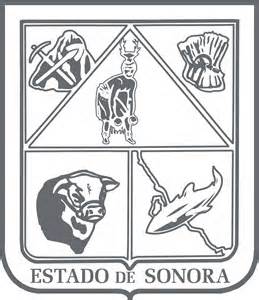                  GOBIERNO DEL ESTADO DE SONORA          	      17-SRH-P14-F01/REV.01            DESCRIPCIÓN DE PUESTO											ID: 1207-002OBJETIVORecibir la documentación para su turno al interior de la Subsecretaria de Pesca y Acuacultura, así como de las personas que acuden a solicitar algún servicio o de las que lo hacen vía telefónica, de acuerdo al manual de trámites y servicios y a la normatividad en materia de atención ciudadana y los valores Gubernamentales, con la finalidad de contribuir con el correcto funcionamiento de la propia Subsecretaría.RESPONSABILIDADESRELACIONESMEDIDORES DE EFICIENCIA
DATOS GENERALES DEL PERFILGrado de estudios	Grado de estudios requerido y deseable.	Requerido:  	Deseable:   ¿El puesto requiere alguna especialización académica?	Carrera:	 Analista de Sistemas, Secretariado, Técnico en Computación	Área:	 Administrativa¿El puesto requiere experiencia laboral?La experiencia laboral requerida.• 6 meses en área de recepción¿La ejecución del puesto requiere del conocimiento del inglés o algún otro idioma?Grado de dominio del idioma inglés¿La ejecución del puesto requiere del conocimiento de manejo de computadora?Nivel de conocimientos de computación.¿Qué nivel de habilidad de trato con personas requiere el puesto?Habilidad de trato con personas.¿Cuál es el nivel de la responsabilidad gerencial necesaria?Nivel de responsabilidad gerencial¿Cuál es el resultado esencial del puesto?El resultado esencial del puesto y el resultado secundario más importante.En primer lugar: 
En segundo lugar:  En relación al servicio a la comunidad y a los objetivos sociales y políticos del Gobierno del Estado, su puesto:Orientación del puesto.Manejo de personal requeridoNúmero de personas a cargo del titular del puestoRecursos financieros a su cargo(M = 000; MM = 000,000 de pesos anuales)¿Si maneja recursos financieros, su responsabilidad sobre ellos es?Tipo de responsabilidad sobre los recursos financieros que maneja.Tipo de Análisis PredominanteMarco de actuación y supervisión recibidaDATOS DE APROBACIÓNInformación provista por:                                                      Información aprobada por:DATOS GENERALESDATOS GENERALESDATOS GENERALESDATOS GENERALESTítulo actual del puesto funcional:RecepcionistaDependencia/Entidad:Secretaría de Agricultura, Ganadería, Recursos Hidráulicos, Pesca y Acuacultura     Área de adscripción:Subsecretaría de Pesca y AcuaculturaReporta a:Subsecretario de Pesca y AcuaculturaPuestos que le reportan:NingunoRecibir, analizar y registrar en el Sistema de Control de Documentación (SCD) la correspondencia y documentación.Seguimiento y registro de trámites y servicios en materia de pesca y acuacultura a cargo de la Subsecretaría. Realizar, recibir y turnar las llamadas que se reciban en la Subsecretaría de Pesca y Acuacultura y la Dirección General de Pesca y Acuacultura, así como asentarlas en el formato de registro de control de llamadas.Recibir a las personas que soliciten alguna información o servicio de la Subsecretaria, para posteriormente registrarlas y pasarlas al área o empleado correspondiente.Archivar y registrar la información de los trámites en materia de Ordenamiento Pesquero y Acuícola.Participar cuando se requiera con las diferentes áreas de la Subsecretaría, en la ejecución de trabajos inherentes a la preparación de documentación que se remite al área de archivo de concentración de la Secretaría.
Internas:a) Todas las Áreas de la Subsecretaría: para el seguimiento de la documentación que se recibe al interior de la Subsecretaría de Pesca y Acuacultura, así como para la atención de llamadas y personas que se anuncien.Externas:a) Público en general: para canalizarlos y brindarles información requerida.Número de documentos recibidos, atendidos y/o pendientes.Número de llamadas realizadas y registradas.Número de personas atendidas.Sexo:Estado Civil:Edad:Entre 23 a 55 años. Nombre: Nombre:    Cargo:Recepcionista    Cargo:Subsecretario de Pesca y Acuacultura